Job Description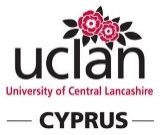 Job Title:CaretakerSchool / Service:UCLan CyprusResponsible to:Welfare and Community Officer Job Purpose:To provide a high quality, customer focused service which complies with legislation, operating procedures and protocols. Job Purpose:To provide a high quality, customer focused service which complies with legislation, operating procedures and protocols. Main duties and ResponsibilitiesTo be responsible for safety and protection of UCLan Cyprus and accommodation facilities – protect and secure students, staff, property, and information.To be responsible for safekeeping of intrusion detection, fire alarm and IP CCTV video surveillanceTo be responsible to inform on any kind of incident at University and accommodation or emergency situationTo be responsible to observe and  report any damage outside and inside the University and accommodationTo be responsible for security of parking area and official carsTo be responsible to protect and observe, every day and night shift, Generator, Water tanks and Water pumps roomTo be responsible for preparing classrooms and amphitheatre for students or events on the request of the administrative or academic staffTo be responsible for the smooth operation of all events at the University and outsideTo be responsible for storage and shredding a confidential University documentsTo be responsible for driving official cars for official purposes, including supply for CanteenTo be responsible for necessary repairs at University in absent of Handy man and according to their skillsTo be responsible for saving energy at University during dayTo be able to work on shiftsAny other duties relevant to the grade and role.Main duties and ResponsibilitiesTo be responsible for safety and protection of UCLan Cyprus and accommodation facilities – protect and secure students, staff, property, and information.To be responsible for safekeeping of intrusion detection, fire alarm and IP CCTV video surveillanceTo be responsible to inform on any kind of incident at University and accommodation or emergency situationTo be responsible to observe and  report any damage outside and inside the University and accommodationTo be responsible for security of parking area and official carsTo be responsible to protect and observe, every day and night shift, Generator, Water tanks and Water pumps roomTo be responsible for preparing classrooms and amphitheatre for students or events on the request of the administrative or academic staffTo be responsible for the smooth operation of all events at the University and outsideTo be responsible for storage and shredding a confidential University documentsTo be responsible for driving official cars for official purposes, including supply for CanteenTo be responsible for necessary repairs at University in absent of Handy man and according to their skillsTo be responsible for saving energy at University during dayTo be able to work on shiftsAny other duties relevant to the grade and role.Signature: Date: